T-VER-S-METH-13-04ระเบียบวิธีลดก๊าซเรือนกระจกภาคสมัครใจสำหรับสวนไม้เศรษฐกิจโตเร็ว(Economic Fast Growing Tree Plantation)ฉบับที่ 01Sector 14: Afforestation and reforestationวันที่บังคับใช้ 1 มีนาคม 2566คำนิยามลักษณะและขอบเขตโครงการ (Scope of Project)1.1  ลักษณะการดำเนินงาน ในการดำเนินโครงการปลูกไม้เศรษฐกิจโตเร็วที่มีกิจกรรมที่เกี่ยวข้องในการดำเนินโครงการซึ่งมีส่วนสำคัญต่อความสามารถในการกักเก็บคาร์บอนของโครงการ ประกอบด้วย การปลูก การดูแล หรือการจัดการอย่างถูกวิธี ซึ่งการพัฒนาโครงการจะต้องดำเนินการอย่างใดอย่างหนึ่ง ดังนี้การปลูก เป็นการนำต้นไม้มาปลูกในพื้นที่ เช่นการเตรียมพื้นที่การเตรียมกล้าไม้วิธีการปลูกการดูแล เป็นการบำรุง ดูแลรักษาต้นไม้ที่ทำการปลูก และต้นไม้ที่มีอยู่เดิมในพื้นที่ ซึ่งทำให้เกิดความเพิ่มพูนในการเพิ่มศักยภาพในการกักเก็บคาร์บอน เช่นการกำจัดวัชพืชการให้น้ำการจัดการอย่างถูกวิธี ในการปลูกป่านั้น ปัจจัยสำคัญที่มีผลต่อความสามารถในการกักเก็บคาร์บอนในเนื้อไม้คือการจัดการตามหลักวิชาการ เช่นการทำแนวกันไฟการตัดแก่งกิ่ง/ลิดกิ่ง (pruning)การตัดขยายระยะ (thinning)การลาดตระเวน1.2 ขอบเขตของโครงการผู้พัฒนาโครงการต้องระบุที่ตั้งโครงการ โดยต้องระบุพิกัด ตำแหน่ง และรายละเอียดของพื้นที่ที่จะดำเนินโครงการอย่างละเอียด พร้อมทั้งแสดงหนังสือแสดงสิทธิการใช้ประโยชน์ที่ดินตามกฎหมายข้อมูลกรณีฐาน (Baseline Scenario)ผู้พัฒนาโครงการสามารถคำนวณปริมาณการกักเก็บคาร์บอนในปีฐาน ซึ่งสามารถคำนวณจากการกักเก็บคาร์บอนสุทธิของก่อนเริ่มโครงการ โดยทำการประเมินได้จากรูปแบบ/ลักษณะการใช้ประโยชน์ที่ดินของโครงการก่อนเริ่มดำเนินโครงการกิจกรรมการปล่อย/กักก็บก๊าซเรือนกระจกที่นำมาใช้ในการคำนวณหมายเหตุ การประเมินการกักเก็บคาร์บอนในไม้ตาย เศษซากพืช หรือคาร์บอนในดินเมื่อกิจกรรมโครงการทำให้เกิดการปล่อยก๊าซเรือนกระจกที่เพิ่มขึ้นหรือลดลงอย่างมีนัยสำคัญ เมื่อเทียบกับกรณีฐานการคำนวณปริมาณก๊าซเรือนกระจกที่กักเก็บ/ลดได้จากกรณีฐาน การคำนวณปริมาณการกักเก็บคาร์บอนทั้งหมดของพื้นที่ในปีฐาน ดำเนินการตามเครื่องมือการคำนวณ T-VER-S-TOOL-01-01 การคำนวณการกักเก็บคาร์บอนของต้นไม้  T-VER-S-TOOL-01-02 การคำนวณการสะสมคาร์บอนในดิน และ T-VER-S-TOOL-01-03 การคำนวณการกักเก็บคาร์บอนของไม้ตายและเศษซากพืช ดังนี้การคำนวณปริมาณก๊าซเรือนกระจกที่กักเก็บ/ลดจากการดำเนินโครงการ การคำนวณการกักเก็บคาร์บอนในปีที่ติดตามผล (Project sequestration)การคำนวณปริมาณการกักเก็บคาร์บอนทั้งหมดของพื้นที่ในปีที่ดำเนินการติดตามผล ดำเนินการตามเครื่องมือการคำนวณ  T-VER-S-TOOL-01-01 การคำนวณการกักเก็บคาร์บอนของต้นไม้  T-VER-S-TOOL-01-02 การคำนวณการสะสมคาร์บอนในดิน และ T-VER-S-TOOL-01-03 การคำนวณการกักเก็บคาร์บอนของไม้ตายและเศษซากพืช  ดังนี้การคำนวณการปล่อยก๊าซเรือนกระจกจากการดำเนินโครงการ (Project Emission)การคำนวณการปล่อยก๊าซเรือนกระจกจากการดำเนินโครงการ สามารถประเมินได้จากกิจกรรมการเตรียมพื้นที่และจัดการสวนไม้เศรษฐกิจโตเร็ว และ กิจกรรมการใช้ปุ๋ยและปูนในการปลูกและบำรุงไม้ยืนต้น มีสมการในการประเมินดังนี้การคำนวณการปล่อยก๊าซเรือนกระจกจากการเตรียมพื้นที่และจัดการสวนไม้ สามารถแบ่งเป็น 2 กิจกรรม คือ กิจกรรมการเตรียมหรือจัดการพื้นที่โดยการเผา หรือ การเตรียมหรือจัดการพื้นที่โดยการใช้เครื่องจักร โดยมีสมการดังนี้การคำนวณการปล่อยก๊าซเรือนกระจกจากการใช้ปุ๋ยและปูน คำนวณจากปริมาณการใช้ปุ๋ยเคมี และปูนในการปลูกและบำรุงไม้ยืนต้น โดยสามารถคำนวณได้จากสมการ ดังนี้การคำนวณการปล่อยก๊าซเรือนกระจกจากการรั่วไหล (Leakage Emission)หากการดำเนินกิจกรรมของโครงการก่อให้เกิดการบุกรุกพื้นที่ใหม่ เช่น การทำการเกษตร การตั้งถิ่นฐาน เป็นต้น จะต้องคำนวณปริมาณการปล่อยคาร์บอนจากการรั่วไหลต่อไป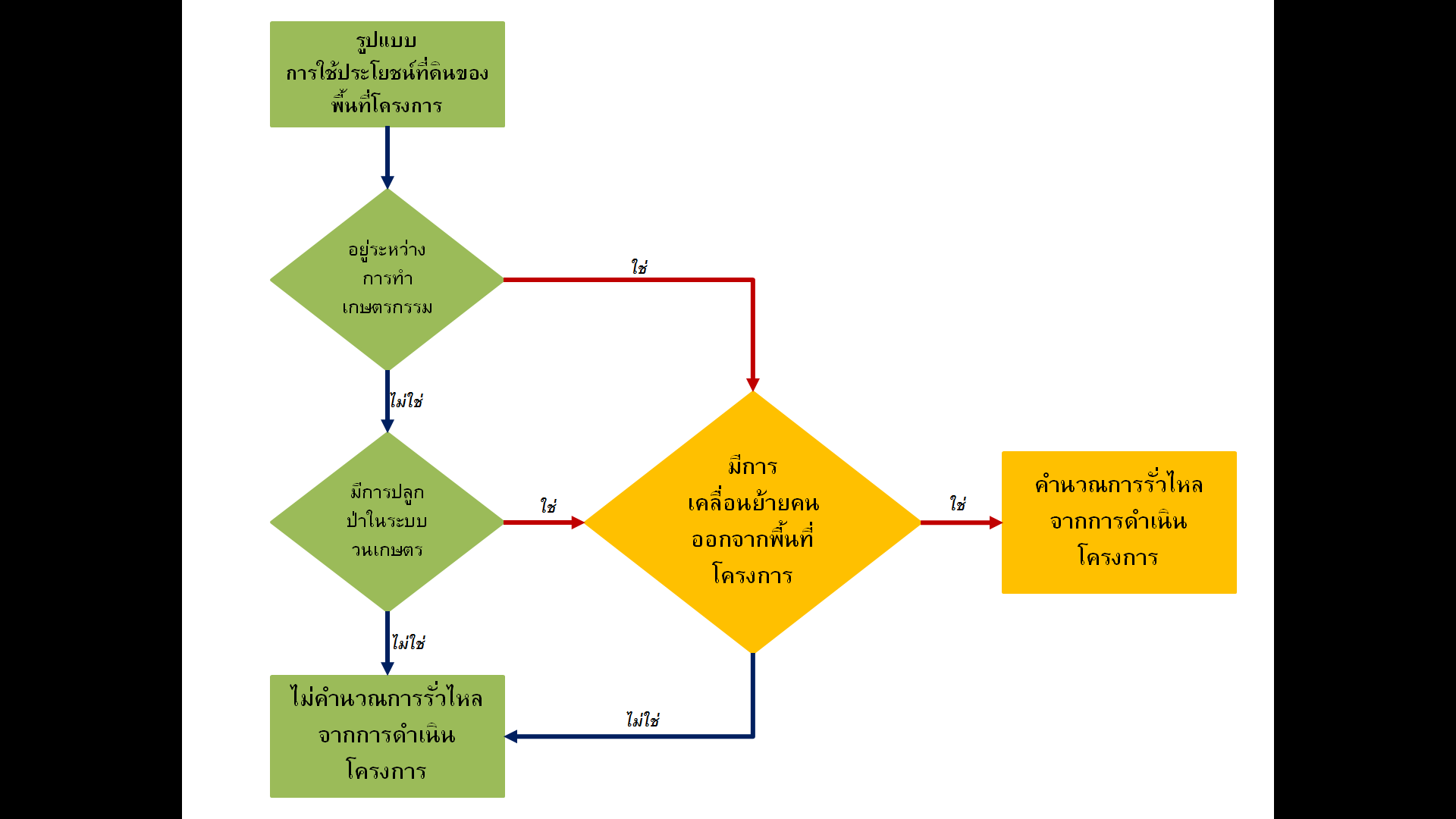 การคำนวณการกักเก็บก๊าซเรือนกระจกที่ได้จากโครงการ (Carbon Sequestration)การติดตามผลการดำเนินโครงการ (Monitoring Plan)พารามิเตอร์ที่ต้องมีการติดตามผล รวมถึง วิธีการตรวจวัด และความถี่ของการตรวจวัด ต้องเป็นไปตามข้อกำหนดของ อบก. พารามิเตอร์ที่ไม่ต้องติดตามผลสำหรับพารามิเตอร์อื่น ๆ ที่ไม่ต้องติดตามผล ปรากฎในเครื่องมือการคำนวณที่เกี่ยวข้อง8.2 พารามิเตอร์ที่ต้องติดตามผลสำหรับพารามิเตอร์อื่น ๆ ที่ต้องติดตามผล ปรากฎในเครื่องมือการคำนวณที่เกี่ยวข้องเอกสารอ้างอิง1) Clean Development Mechanism (CDM)- A/R Large-scale Consolidated Methodology: Afforestation and Reforestation of Lands except wetlands (AR-ACM0003 ver. 02)- A/R Methodological Tool: Estimation of Carbon stocks and change in carbon stocks in dead wood and litter in A/R CDM project activities (AR-Tool12 ver. 03)- A/R Methodology Tool: Estimation of non-CO2 GHG emissions resulting from burning of biomass attributable to an A/R CDM project activity (ver. 04)- A/R Methodological Tool: Estimation of the increase in GHG emissions attributable to displacement of pre-project agricultural activities in A/R CDM project activity (AR-Tool15 ver. 02)- Estimation of carbon stocks and change in carbon stocks of trees and shrubs in A/R CDM project activities (AR-TOOL14 Version 04.2)-  A/R Methodological Tool for estimation of change in soil organic carbon stocks due to the implementation of A/R CDM project activities (Version 01.1.0)- Simplified baseline and monitoring methodology for small scale CDM afforestation and reforestation project activities implemented on lands other than wetlands (AR-AMS0007) 2) Verified Carbon Standard- REDD Methodological Module: Estimation of non-CO2 emissions from biomass burning ver. 01- Methodology for improved forest management conversion from logged to protected forest (VM0010)	3) 2006 IPCC Guidelines for National Greenhouse Gas Inventories 	- Agriculture, Forestry and Other Land Use (Volume 4)	- Soil Carbon Calculation	4) Climate Action Reserve		- Forest Project Protocol ver. 3.33) The American Carbon Registry		- Improved forest management (IFM)- N2O Emissions Reductions through Changes in Fertilizer Management     ชื่อระเบียบวิธีฯสวนไม้เศรษฐกิจโตเร็วEconomic Fast Growing Tree Plantationประเภทโครงการ (Project Type)การลด ดูดซับ และกักเก็บก๊าซเรือนกระจกจากภาคป่าไม้และการเกษตร สาขาและขอบข่าย(Sector)14 – การปลูกป่าและฟื้นฟูป่า (Afforestation and reforestation)ลักษณะโครงการ(project outline)กิจกรรมการเพิ่มพูนการกักเก็บคาร์บอน ลักษณะของกิจกรรมโครงการที่เข้าข่าย(Applicability) 1.	การปลูก ดูแล หรือการจัดการอย่างถูกวิธี 2.	เป็นชนิดไม้ยืนต้นโตเร็วตาม ประกาศของ อบก. เงื่อนไขของกิจกรรมโครงการ
(Project Conditions)มีหนังสือแสดงสิทธิการใช้ประโยชน์ที่ดินตามกฎหมายมีพื้นที่โครงการไม่ต่ำกว่า 10 ไร่ (สามารถรวมหลายๆ พื้นที่เข้าด้วยกัน)กรณีพื้นที่เดิมมีสภาพเป็นป่า ต้องไม่มีการเปลี่ยนแปลงระบบนิเวศป่าไม้ดั้งเดิมก่อนเริ่มดำเนินโครงการ ต้องไม่เป็นพื้นที่ที่มีการตัดไม้ยืนต้นออกก่อนครบอายุรอบตัดฟัน เพื่อทำการปลูกไม้ยืนต้นโตเร็วรอบใหม่กำหนดให้รอบตัดฟันไม่น้อยกว่า 10 ปี ไม่มีการทำไม้ออกทั้งหมดตลอดอายุโครงการ ยกเว้นการตัดเพื่อการบำรุงรักษาและจัดการหมู่ไม้ตามแผนที่กำหนด ต้องเป็นการดำเนินกิจกรรมที่เป็นส่วนเพิ่มเติมจากที่กฎหมายบังคับให้ดำเนินการอยู่แล้ว แต่ทั้งนี้จะต้องไม่เป็นการขัดหรือแย้งต่อกฎหมายที่เกี่ยวข้องกับการดำเนินกิจกรรมนั้นๆ ด้วย ยกเว้นกิจกรรมของหน่วยงานภาครัฐ รัฐวิสาหกิจ และหน่วยงานภายในกำกับของรัฐวันเริ่มดำเนินโครงการวันที่โครงการสำรวจค่ากรณีฐานของโครงการแล้วเสร็จหมายเหตุ-ปีฐานกรณีการปล่อยก๊าซเรือนกระจกตามสภาพปกติในกรณีที่ยังไม่มีการดำเนินงานโครงการลดการปล่อยก๊าซเรือนกระจกแต่อย่างใดการตัดขยายระยะการเลือกตัดไม้ที่ผ่านวัยรุ่นไปแล้วและขึ้นอยู่หนาแน่นออกเพื่อช่วยให้ต้นไม้ที่เหลือมีโอกาสเจริญเติบโตอย่างเต็มที่การทำแนวกันไฟวิธีการหนึ่งในการป้องกันไฟป่า ซึ่งหมายถึงแนวกันไฟย่อยเป็นแนวแคบๆ ที่สร้างขึ้นเสริมแนวกันไฟชนิดอื่นๆ ทำขึ้น โดยการขุดดินเป็นร่องลึกพอสมควร หรือกำจัดเชื้อเพลิงภายในแนวออกหมดจนถึงผิวดิน ความกว้างประมาณ 1 เมตร หรือกว้างกว่านี้แล้วแต่ความสะดวกในการสร้างและการรักษาการทำไม้การตัดไม้ออกจากพื้นที่ไปใช้ประโยชน์เมื่อครบกำหนดอายุรอบตัดฟันของต้นไม้การลิดกิ่งเป็นการกำจัดกิ่งบางกิ่งออกไป เพื่อรักษา/เพิ่มผลผลิต เพื่อให้ทำให้ได้ต้นไม้ที่มีลำต้นเปลาตรง หรือ เพื่อสะดวกต่อการเข้าปฏิบัติงานในพื้นที่คาร์บอนในดินการสลายตัวของอินทรียวัตถุ (organic matter) ที่สะสมในดินในรูปของอินทรีย์คาร์บอน (organic carbon)ไม้โตเร็วไม้ที่มีอัตราการเติบโตของเส้นผ่านศูนย์กลางเพียงอก มากกว่า 1.5 เซนติเมตร/ปี และเป็นไปตามชนิดไม้ที่ อบก. ประกาศ รอบตัดฟันช่วงระยะเวลาที่ต้นไม้แต่ละชนิดใช้เจริญเติบโต นับตั้งแต่เริ่มงอกไปจนโตถึงขนาดตัดฟันได้ปุ๋ยเคมีปุ๋ยที่ได้จากสารอนินทรีย์หรืออินทรีย์สังเคราะห์ รวมถึงปุ๋ยเชิงเดี่ยว ปุ๋ยเชิงผสม ปุ๋ยเชิงประกอบ และปุ๋ยอินทรีย์เคมี  ซึ่ง มีธาตุอาหารหลัก NPK โดยมีขบวนการตั้งต้นมาจากก๊าซแอมโมเนีย (NH3) ซึ่งได้มาจากการสังเคราะห์น้ำมัน และเมื่อนำมารวมกับ กรด โดยผ่านขบวนการทางเคมี จะได้ธาตุ N P K ออกมาเป็นแม่ปุ๋ยสูตรต่าง ๆหนังสือแสดงสิทธิการใช้ประโยชน์ที่ดินตามกฎหมายเอกสารแสดงกรรมสิทธิที่ดิน เอกสารที่แสดงถึงสิทธิในการใช้ประโยชน์ที่ดินตามกฎหมาย เช่น โฉนดที่ดิน (น.ส.4) หนังสือรับรองการทำประโยชน์ (น.ส.3) เอกสารสิทธิให้ประชาชนเข้าทำประโยชน์ในเขตปฏิรูปที่ดิน (สปก.) หนังสือขอใช้ที่สาธารณประโยชน์ หนังสืออนุญาตให้เข้าทำประโยชน์ในเขตนิคมสร้างตนเอง (น.ค.3) หรือหนังสืออนุญาตการใช้ประโยชน์ที่ดินจากหน่วยงานราชการที่เกี่ยวข้อง เป็นต้นรายละเอียดระเบียบวิธีลดก๊าซเรือนกระจกภาคสมัครใจ สำหรับการกักเก็บคาร์บอนสำหรับสวนไม้เศรษฐกิจโตเร็วแหล่งปล่อย/กักเก็บก๊าซเรือนกระจกชนิดของ
ก๊าซเรือนกระจกรายละเอียดของกิจกรรมที่มีการกักเก็บ/ปล่อยก๊าซเรือนกระจกการกักเก็บก๊าซเรือนกระจกภายใต้กรณีฐานเหนือพื้นดิน
(Above Ground Biomass: ABG)CO2คำนวณจากปริมาณมวลชีวภาพของต้นไม้ที่กักเก็บอยู่เหนือพื้นดิน ได้แก่ ลำต้น กิ่ง และใบการกักเก็บก๊าซเรือนกระจกภายใต้กรณีฐานใต้ดิน
(Below Ground Biomass: BLG)CO2คำนวณจากปริมาณมวลชีวภาพของต้นไม้ที่กักเก็บอยู่ใต้ดิน ไม้ตาย (Dead Wood) (ทางเลือก)CO2คำนวณจากน้ำหนักของไม้ตายในพื้นที่โครงการเศษซากพืช (Litter) (ทางเลือก)CO2คำนวณจากปริมาณเศษซากพืชภายในพื้นที่โครงการอินทรียวัตถุในดิน (ทางเลือก)CO2คำนวณจากปริมาณคาร์บอนในดินภายในพื้นที่โครงการการกักเก็บก๊าซเรือนกระจกจากการดำเนินโครงการเหนือพื้นดิน
(Above Ground Biomass: ABG)CO2คำนวณจากปริมาณมวลชีวภาพของต้นไม้ที่กักเก็บอยู่เหนือพื้นดิน ได้แก่ ลำต้น กิ่ง และใบการกักเก็บก๊าซเรือนกระจกจากการดำเนินโครงการใต้ดิน
(Below Ground Biomass: BLG)CO2คำนวณจากปริมาณมวลชีวภาพของต้นไม้ที่กักเก็บอยู่ใต้ดินไม้ตาย (Dead Wood) (ทางเลือก)CO2คำนวณจากน้ำหนักของไม้ตายในพื้นที่โครงการเศษซากพืช (Litter) (ทางเลือก)CO2คำนวณจากปริมาณเศษซากพืชภายในพื้นที่โครงการอินทรียวัตถุในดิน (ทางเลือก)CO2คำนวณจากปริมาณคาร์บอนในดินภายในพื้นที่โครงการการปล่อยก๊าซเรือนกระจกจากการดำเนินโครงการการปล่อยก๊าซ N2O โดยตรงจากการใส่ปุ๋ยN2Oคำนวณจากปริมาณการใช้ปุ๋ยเคมีในการเพาะปลูกพืชการปล่อยก๊าซเรือนกระจกจากการดำเนินโครงการการปล่อยก๊าซ N2O จากการระเหยในรูปของ NH3 และ NOxN2Oคำนวณจากปริมาณการใช้ปุ๋ยเคมีในการเพาะปลูกพืชการปล่อยก๊าซเรือนกระจกจากการดำเนินโครงการการปล่อยก๊าซ N2O จากการชะล้างซึมผ่านผิวดินN2Oคำนวณจากปริมาณการใช้ปุ๋ยเคมีในการเพาะปลูกพืชการปล่อยก๊าซเรือนกระจกจากการดำเนินโครงการการปล่อยก๊าซ CO2 จากการใช้ปุ๋ยยูเรียCO2คำนวณจากปริมาณการใช้ปุ๋ยยูเรียในการเพาะปลูกพืชการปล่อยก๊าซเรือนกระจกจากการดำเนินโครงการการปล่อยก๊าซ CO2 จากการใช้ปูนขาวและโดโลไมต์CO2คำนวณจากปริมาณการใช้ปูนขาวและโดโลไมต์การปล่อยก๊าซเรือนกระจกจากการดำเนินโครงการการปล่อยก๊าซ CO2 จากการเผาไหม้เชื้อเพลิงฟอสซิลCO2คำนวณจากการใช้น้ำมันเชื้อเพลิงสำหรับเครื่องจักรในการเตรียมพื้นทื่ หรือ การกำจัดวัชพืชมวลชีวภาพที่ถูกเผา (Burning of woody biomass)CH4คำนวณการเผาชีวมวลในพื้นที่มวลชีวภาพที่ถูกเผา (Burning of woody biomass)N2Oคำนวณการเผาชีวมวลในพื้นที่เมื่อ    =ปริมาณการกักเก็บคาร์บอนทั้งหมดของพื้นที่โครงการในปีฐาน(ตันคาร์บอนไดออกไซด์เทียบเท่า)=ปริมาณการกักเก็บคาร์บอนของต้นไม้ในปีฐาน(ตันคาร์บอนไดออกไซด์เทียบเท่า)=ปริมาณการกักเก็บคาร์บอนของไม้ตายในปีฐาน (ทางเลือก)
(ตันคาร์บอนไดออกไซด์เทียบเท่า)=ปริมาณการกักเก็บคาร์บอนของเศษซากพืชในปีฐาน (ทางเลือก)
(ตันคาร์บอนไดออกไซด์เทียบเท่า)=ปริมาณการกักเก็บคาร์บอนของอินทรียวัตถุในดินในปีฐาน (ทางเลือก) 
(ตันคาร์บอนไดออกไซด์เทียบเท่า)เมื่อ=ปริมาณการกักเก็บคาร์บอนทั้งหมดของพื้นที่ในปีที่  (ตันคาร์บอนไดออกไซด์เทียบเท่า)=ปริมาณการกักเก็บคาร์บอนของต้นไม้ในปีที่  (ตันคาร์บอนไดออกไซด์เทียบเท่า)=ปริมาณการกักเก็บคาร์บอนของไม้ตายในปีที่  (ทางเลือก)
(ตันคาร์บอนไดออกไซด์เทียบเท่า)=ปริมาณการกักเก็บคาร์บอนของเศษซากพืชในปีที่  (ทางเลือก)
(ตันคาร์บอนไดออกไซด์เทียบเท่า)=ปริมาณการกักเก็บคาร์บอนของอินทรียวัตถุในดินในปีที่  (ทางเลือก) 
(ตันคาร์บอนไดออกไซด์เทียบเท่า)=ปีที่ดำเนินการติดตามประเมินผลเมื่อ = การปล่อยก๊าซเรือนกระจกจากการดำเนินโครงการ 
(ตันคาร์บอนไดออกไซด์เทียบเท่า)= การปล่อยก๊าซเรือนกระจกจากการเตรียมพื้นที่และจัดการสวนไม้เศรษฐกิจโตเร็ว (ตันคาร์บอนไดออกไซด์เทียบเท่า)= การปล่อยก๊าซเรือนกระจกจากการใช้ปุ๋ยและปูน
(ตันคาร์บอนไดออกไซด์เทียบเท่า) =  =  =  =  = เมื่อ        เมื่อ        ==ปริมาณการปล่อยก๊าซเรือนกระจกจากการเตรียมพื้นที่และจัดการสวนไม้
(ตันคาร์บอนไดออกไซด์เทียบเท่า)==ปริมาณการปล่อยก๊าซเรือนกระจกจากการเตรียมพื้นที่และจัดการสวนไม้โดยการเผา (ตันคาร์บอนไดออกไซด์เทียบเท่า)==ปริมาณการปล่อยก๊าซเรือนกระจกจากการเตรียมพื้นที่และจัดการสวนไม้ โดยการใช้เครื่องจักร (ตันคาร์บอนไดออกไซด์เทียบเท่า)การเตรียมหรือจัดการพื้นที่โดยการเผา คำนวณปริมาณการปล่อยก๊าซเรือนกระจกจากการเตรียมพื้นที่ด้วยการเผาก่อนปลูกใหม่ในช่วงปีที่ t และการปล่อยก๊าซเรือนกระจกจากการสูญเสียมวลชีวภาพเหนือพื้นดินของต้นไม้ที่เกิดจากไฟป่าโดยการปล่อยก๊าซเรือนกระจกจากการเผาชีวมวลในกรณี ดังนี้พื้นที่ที่ถูกเผามีขนาดมากกว่าร้อยละ 5 ของพื้นที่โครงการ และการเผาไหม้ต้นไม้มีการลุกลามถึงเรือนยอดไม้ (tree canopy) และทำให้ไม้ตาย สามารถคำนวณได้จากสมการเมื่อการเตรียมหรือจัดการพื้นที่โดยการเผา คำนวณปริมาณการปล่อยก๊าซเรือนกระจกจากการเตรียมพื้นที่ด้วยการเผาก่อนปลูกใหม่ในช่วงปีที่ t และการปล่อยก๊าซเรือนกระจกจากการสูญเสียมวลชีวภาพเหนือพื้นดินของต้นไม้ที่เกิดจากไฟป่าโดยการปล่อยก๊าซเรือนกระจกจากการเผาชีวมวลในกรณี ดังนี้พื้นที่ที่ถูกเผามีขนาดมากกว่าร้อยละ 5 ของพื้นที่โครงการ และการเผาไหม้ต้นไม้มีการลุกลามถึงเรือนยอดไม้ (tree canopy) และทำให้ไม้ตาย สามารถคำนวณได้จากสมการเมื่อการเตรียมหรือจัดการพื้นที่โดยการเผา คำนวณปริมาณการปล่อยก๊าซเรือนกระจกจากการเตรียมพื้นที่ด้วยการเผาก่อนปลูกใหม่ในช่วงปีที่ t และการปล่อยก๊าซเรือนกระจกจากการสูญเสียมวลชีวภาพเหนือพื้นดินของต้นไม้ที่เกิดจากไฟป่าโดยการปล่อยก๊าซเรือนกระจกจากการเผาชีวมวลในกรณี ดังนี้พื้นที่ที่ถูกเผามีขนาดมากกว่าร้อยละ 5 ของพื้นที่โครงการ และการเผาไหม้ต้นไม้มีการลุกลามถึงเรือนยอดไม้ (tree canopy) และทำให้ไม้ตาย สามารถคำนวณได้จากสมการเมื่อการเตรียมหรือจัดการพื้นที่โดยการเผา คำนวณปริมาณการปล่อยก๊าซเรือนกระจกจากการเตรียมพื้นที่ด้วยการเผาก่อนปลูกใหม่ในช่วงปีที่ t และการปล่อยก๊าซเรือนกระจกจากการสูญเสียมวลชีวภาพเหนือพื้นดินของต้นไม้ที่เกิดจากไฟป่าโดยการปล่อยก๊าซเรือนกระจกจากการเผาชีวมวลในกรณี ดังนี้พื้นที่ที่ถูกเผามีขนาดมากกว่าร้อยละ 5 ของพื้นที่โครงการ และการเผาไหม้ต้นไม้มีการลุกลามถึงเรือนยอดไม้ (tree canopy) และทำให้ไม้ตาย สามารถคำนวณได้จากสมการเมื่อการเตรียมหรือจัดการพื้นที่โดยการเผา คำนวณปริมาณการปล่อยก๊าซเรือนกระจกจากการเตรียมพื้นที่ด้วยการเผาก่อนปลูกใหม่ในช่วงปีที่ t และการปล่อยก๊าซเรือนกระจกจากการสูญเสียมวลชีวภาพเหนือพื้นดินของต้นไม้ที่เกิดจากไฟป่าโดยการปล่อยก๊าซเรือนกระจกจากการเผาชีวมวลในกรณี ดังนี้พื้นที่ที่ถูกเผามีขนาดมากกว่าร้อยละ 5 ของพื้นที่โครงการ และการเผาไหม้ต้นไม้มีการลุกลามถึงเรือนยอดไม้ (tree canopy) และทำให้ไม้ตาย สามารถคำนวณได้จากสมการเมื่อการเตรียมหรือจัดการพื้นที่จากการใช้เครื่องจักร การคำนวณปริมาณการปล่อยก๊าซเรือนกระจกจากการใช้เครื่องจักรเพื่อเตรียมหรือจัดการพื้นที่ในการดำเนินโครงการ สามารถคำนวณได้จากสมการการเตรียมหรือจัดการพื้นที่จากการใช้เครื่องจักร การคำนวณปริมาณการปล่อยก๊าซเรือนกระจกจากการใช้เครื่องจักรเพื่อเตรียมหรือจัดการพื้นที่ในการดำเนินโครงการ สามารถคำนวณได้จากสมการการเตรียมหรือจัดการพื้นที่จากการใช้เครื่องจักร การคำนวณปริมาณการปล่อยก๊าซเรือนกระจกจากการใช้เครื่องจักรเพื่อเตรียมหรือจัดการพื้นที่ในการดำเนินโครงการ สามารถคำนวณได้จากสมการการเตรียมหรือจัดการพื้นที่จากการใช้เครื่องจักร การคำนวณปริมาณการปล่อยก๊าซเรือนกระจกจากการใช้เครื่องจักรเพื่อเตรียมหรือจัดการพื้นที่ในการดำเนินโครงการ สามารถคำนวณได้จากสมการการเตรียมหรือจัดการพื้นที่จากการใช้เครื่องจักร การคำนวณปริมาณการปล่อยก๊าซเรือนกระจกจากการใช้เครื่องจักรเพื่อเตรียมหรือจัดการพื้นที่ในการดำเนินโครงการ สามารถคำนวณได้จากสมการเมื่อ    ==ปริมาณการปล่อยก๊าซเรือนกระจก จากการเตรียมหรือจัดการพื้นที่โดยการใช้เครื่องจักร (ตันคาร์บอนไดออกไซด์เทียบเท่า)ปริมาณการปล่อยก๊าซเรือนกระจก จากการเตรียมหรือจัดการพื้นที่โดยการใช้เครื่องจักร (ตันคาร์บอนไดออกไซด์เทียบเท่า)==ปริมาณการใช้เชื้อเพลิงชนิดที่  สำหรับการดำเนินโครงการ (หน่วย)ปริมาณการใช้เชื้อเพลิงชนิดที่  สำหรับการดำเนินโครงการ (หน่วย)==ค่าความร้อนสุทธิ (Net Calorific Value) ของการใช้เชื้อเพลิงชนิดที่  (เมกะจูลต่อหน่วย)ค่าความร้อนสุทธิ (Net Calorific Value) ของการใช้เชื้อเพลิงชนิดที่  (เมกะจูลต่อหน่วย)==ค่าการปล่อยก๊าซเรือนกระจกจากการเผาไหม้เชื้อเพลิงฟอสซิลประเภท (กิโลกรัมคาร์บอนไดออกไซด์/เทราจูล)ค่าการปล่อยก๊าซเรือนกระจกจากการเผาไหม้เชื้อเพลิงฟอสซิลประเภท (กิโลกรัมคาร์บอนไดออกไซด์/เทราจูล)เมื่อ = การปล่อยก๊าซเรือนกระจกจากการใช้ปุ๋ยและปูน
(ตันคาร์บอนไดออกไซด์เทียบเท่า)= ปริมาณการปล่อยก๊าซ N2O จากการใช้ปุ๋ย  
(ตันคาร์บอนไดออกไซด์เทียบเท่า)= ปริมาณการปล่อยก๊าซ CO2 จากการใช้ปุ๋ยยูเรียและปูน                             
(ตันคาร์บอนไดออกไซด์เทียบเท่า)การคำนวณการปล่อยก๊าซ N2O จากการใช้ปุ๋ยเคมีในภาคการเกษตรการคำนวณการปล่อยก๊าซ N2O จากการใช้ปุ๋ยเคมีในภาคการเกษตรการคำนวณการปล่อยก๊าซ N2O จากการใช้ปุ๋ยเคมีในภาคการเกษตรการคำนวณการปล่อยก๊าซ N2O จากการใช้ปุ๋ยเคมีในภาคการเกษตรเมื่อ=ปริมาณการปล่อยก๊าซ N2O จากการใช้ปุ๋ยจากการดำเนินโครงการ  (ตันคาร์บอนไดออกไซด์เทียบเท่าต่อปี)=ปริมาณการปล่อยก๊าซ N2O โดยตรง (จากการคำนวณ) (ตันคาร์บอนไดออกไซด์เทียบเท่าต่อปี)=ปริมาณการปล่อยก๊าซ N2O โดยอ้อม (จากการคำนวณ)(ตันคาร์บอนไดออกไซด์เทียบเท่าต่อปี)ปริมาณการปล่อยก๊าซ N2O โดยตรง (จากการคำนวณ)ปริมาณการปล่อยก๊าซ N2O โดยตรง (จากการคำนวณ)ปริมาณการปล่อยก๊าซ N2O โดยตรง (จากการคำนวณ)ปริมาณการปล่อยก๊าซ N2O โดยตรง (จากการคำนวณ)เมื่อ=ปริมาณการปล่อยก๊าซ N2O โดยตรง (จากการคำนวณ)(ตันคาร์บอนไดออกไซด์เทียบเท่าต่อปี)=ปริมาณไนโตรเจนจากการใช้ปุ๋ยเคมี ชนิดที่  จากการดำเนินโครงการ(ตันไนโตรเจนต่อปี)=ค่าสัมประสิทธิ์การปล่อยก๊าซเรือนกระจก (กำหนดให้เท่ากับ 0.01)(ตารางที่ 11.1 IPCC AFOLU Guidelines 2006 Vol.4 Ch.11)=ค่าศักยภาพการก่อให้เกิดภาวะโลกร้อนของก๊าซไนตรัสออกไซด์=อัตราส่วนของน้ำหนักอะตอมของ N ต่อน้ำหนักโมเลกุลของก๊าซ N2Oปริมาณการปล่อยก๊าซ N2O โดยอ้อม (จากการคำนวณ)ปริมาณการปล่อยก๊าซ N2O โดยอ้อม (จากการคำนวณ)ปริมาณการปล่อยก๊าซ N2O โดยอ้อม (จากการคำนวณ)ปริมาณการปล่อยก๊าซ N2O โดยอ้อม (จากการคำนวณ)เมื่อ=ปริมาณการปล่อยก๊าซ N2O โดยอ้อม (จากการคำนวณ)(ตันคาร์บอนไดออกไซด์เทียบเท่าต่อปี)=ปริมาณการปล่อยก๊าซ N2O จากการระเหยในรูป NH3+NOx ของปุ๋ยชนิดที่   (ตันไนโตรเจนต่อปี)=ปริมาณการปล่อยก๊าซ N2O จากการชะล้างซึมผ่านผิวดิน ของปุ๋ยชนิดที่  (ตันไนโตรเจนต่อปี)=ปริมาณไนโตรเจนจากการใช้ปุ๋ยเคมี ชนิดที่  จากการดำเนินโครงการ (ตันไนโตรเจนต่อปี)=สัดส่วนของปุ๋ยเคมีที่ระเหยในรูป NH3+NOx  (กำหนดให้เท่ากับ 0.1)(ตารางที่ 11.3 IPCC AFOLU Guidelines 2006 Vol.4 Ch.11)=สัดส่วนของปุ๋ยที่ถูกชะล้าง (กำหนดให้เท่ากับ 0.3)(ตารางที่ 11.3 IPCC AFOLU Guidelines 2006 Vol.4 Ch.11)=ค่าสัมประสิทธิ์การปล่อยก๊าซเรือนกระจก (กำหนดให้เท่ากับ 0.01)(ตารางที่ 11.3 IPCC AFOLU Guidelines 2006 Vol.4 Ch.11)=ค่าสัมประสิทธิ์การปล่อยก๊าซเรือนกระจก (กำหนดให้เท่ากับ 0.0075)(ตารางที่ 11.3 IPCC AFOLU Guidelines 2006 Vol.4 Ch.11)=ค่าศักยภาพการก่อให้เกิดภาวะโลกร้อนของก๊าซไนตรัสออกไซด์=อัตราส่วนของน้ำหนักอะตอมของ N ต่อน้ำหนักโมเลกุลของก๊าซ N2Oการคำนวณการปล่อยก๊าซ CO2 จากการใช้ปุ๋ยยูเรียและปูนในภาคการเกษตรการคำนวณการปล่อยก๊าซ CO2 จากการใช้ปุ๋ยยูเรียและปูนในภาคการเกษตรการคำนวณการปล่อยก๊าซ CO2 จากการใช้ปุ๋ยยูเรียและปูนในภาคการเกษตรการคำนวณการปล่อยก๊าซ CO2 จากการใช้ปุ๋ยยูเรียและปูนในภาคการเกษตร=ปริมาณการปล่อยก๊าซ CO2 จากการใช้ปุ๋ยยูเรียและปูน  (ตันคาร์บอนไดออกไซด์เทียบเท่าต่อปี)=ปริมาณการปล่อยก๊าซ CO2 จากการใช้ปุ๋ยยูเรีย  (ตันคาร์บอนไดออกไซด์เทียบเท่าต่อปี)=ปริมาณการปล่อยก๊าซ CO2 จากการใช้ปูน(ตันคาร์บอนไดออกไซด์เทียบเท่าต่อปี)การใช้ปุ๋ยยูเรียการใช้ปุ๋ยยูเรียการใช้ปุ๋ยยูเรียการใช้ปุ๋ยยูเรีย=ปริมาณการปล่อยก๊าซ CO2 จากการใช้ปุ๋ยยูเรีย  (ตันคาร์บอนไดออกไซด์เทียบเท่าต่อปี)=ปริมาณการใช้ปุ๋ยยูเรีย ชนิดที่  จากการดำเนินโครงการ (ตันยูเรียต่อปี)=ค่าสัมประสิทธิ์การปล่อยก๊าซเรือนกระจก (กำหนดให้เท่ากับ 0.2)(หน้าที่ 11.34 ข้อ 11.4.2 IPCC AFOLU Guidelines 2006 Vol.4 Ch.11)=อัตราส่วนของน้ำหนักอะตอมของ C ต่อน้ำหนักโมเลกุลของก๊าซ CO2การใช้ปูนการใช้ปูนการใช้ปูนการใช้ปูน=ปริมาณการปล่อยก๊าซ CO2 จากการใช้ปูน  (ตันคาร์บอนไดออกไซด์ต่อปี)=ปริมาณการใช้ปูนขาว ชนิดที่  จากการดำเนินโครงการ (ตันต่อปี)=ปริมาณการใช้โดโลไมต์ ชนิดที่  จากการดำเนินโครงการ (ตันต่อปี)=ค่าสัมประสิทธิ์การปล่อยก๊าซเรือนกระจก (กำหนดให้เท่ากับ 0.12)(หน้าที่ 11.29 ข้อ 11.3.2 IPCC AFOLU Guidelines 2006 Vol.4 Ch.11)=ค่าสัมประสิทธิ์การปล่อยก๊าซเรือนกระจก (กำหนดให้เท่ากับ 0.13)(หน้าที่ 11.29 ข้อ 11.3.2 IPCC AFOLU Guidelines 2006 Vol.4 Ch.11)=อัตราส่วนของน้ำหนักอะตอมของ C ต่อน้ำหนักโมเลกุลของก๊าซ CO2การคำนวณการปล่อยคาร์บอนจากการรั่วไหล สามารถคำนวณได้ตามสมการการคำนวณการปล่อยคาร์บอนจากการรั่วไหล สามารถคำนวณได้ตามสมการการคำนวณการปล่อยคาร์บอนจากการรั่วไหล สามารถคำนวณได้ตามสมการเมื่อ    =การปล่อยก๊าซเรือนกระจกนอกขอบเขตโครงการ 
(ตันคาร์บอนไดออกไซด์เทียบเท่า)=ปริมาณมวลชีวภาพที่ลดลงจากการเปลี่ยนแปลงพื้นที่ ของพื้นที่
นอกขอบเขตโครงการ (ตันคาร์บอน)=การเปลี่ยนแปลงปริมาณคาร์บอนในดินจากการเปลี่ยนแปลงการใช้ประโยชน์ที่ดิน ของพื้นที่นอกขอบเขตโครงการ (ตันคาร์บอนไดออกไซด์เทียบเท่า)(ทางเลือกในกรณีที่มีการคำนวณปริมาณการกักเก็บคาร์บอนในดิน)ดำเนินการตามเครื่องมือ T-VER-S-TOOL-01-02 การคำนวณการสะสมคาร์บอนในดินโดยสามารถคำนวณ  ได้จากสมการโดยสามารถคำนวณ  ได้จากสมการโดยสามารถคำนวณ  ได้จากสมการเมื่อ    =ปริมาณมวลชีวภาพที่ลดลงจากการเปลี่ยนแปลงพื้นที่ (ตันคาร์บอน)=ค่าเฉลี่ยมวลชีวภาพเหนือพื้นดินของต้นไม้ในพื้นที่ที่ถูกเปลี่ยนแปลง การใช้ที่ดิน (ตัน/ไร่)=สัดส่วนน้ำหนักแห้งของรากต่อต้นของต้นไม้ (ตันน้ำหนักแห้งของราก/ตันน้ำหนักแห้งของต้น) CF=สัดส่วนปริมาณคาร์บอนในเนื้อไม้ =พื้นที่ที่ถูกเปลี่ยนแปลงการใช้ที่ดินนอกพื้นที่โครงการ ที่เกิดจากการย้ายคนไปยังแห่งใหม่ (ไร่)=เป็นค่าคงที่ที่ใช้คำนวณมวลชีวภาพที่รวมไม้ตายและเศษซากพืชเป็นร้อยละเทียบกับมวลชีวภาพของต้นไม้ ( AR-TOOL15 : Estimation of the increase in GHG emissions attributable to displacement of pre-project agricultural activities in A/R CDM project activity)เมื่อ    = ปริมาณการกักเก็บคาร์บอนที่ได้จากโครงการ
(ตันคาร์บอนไดออกไซด์เทียบเท่า)= ปริมาณการกักเก็บคาร์บอนทั้งหมดของพื้นที่โครงการในปีที่  (ตันคาร์บอนไดออกไซด์เทียบเท่า)= ปริมาณการกักเก็บคาร์บอนทั้งหมดของพื้นที่โครงการในปีฐาน () หรือปริมาณการกักเก็บคาร์บอนทั้งหมดของพื้นที่โครงการของปีที่ได้รับการรับรองปริมาณก๊าซเรือนกระจกล่าสุด (ตันคาร์บอนไดออกไซด์เทียบเท่า)= การปล่อยก๊าซเรือนกระจกจากการดำเนินโครงการ (ตันคาร์บอนไดออกไซด์เทียบเท่า)= ปริมาณการปล่อยก๊าซเรือนกระจกนอกขอบเขตโครงการ (ตันคาร์บอนไดออกไซด์เทียบเท่า)= ปีที่ดำเนินการติดตามประเมินผล (ปี)พารามิเตอร์หน่วยตันคาร์บอนไดออกไซด์เทียบเท่าความหมายปริมาณการกักเก็บคาร์บอนของต้นไม้ในปีฐานแหล่งข้อมูลรายงานการตรวจวัดวิธีการติดตามผลT-VER-S-TOOL-01-01 การคำนวณการกักเก็บคาร์บอนของต้นไม้  พารามิเตอร์หน่วยตันคาร์บอนไดออกไซด์เทียบเท่าความหมายปริมาณการกักเก็บคาร์บอนของไม้ตายในปีฐาน แหล่งข้อมูลรายงานการตรวจวัดวิธีการติดตามผลT-VER-S-TOOL-01-03 การคำนวณการกักเก็บคาร์บอนของไม้ตายและเศษซากพืชพารามิเตอร์หน่วยตันคาร์บอนไดออกไซด์เทียบเท่าความหมายปริมาณการกักเก็บคาร์บอนของเศษซากพืชในปีฐาน แหล่งข้อมูลรายงานการตรวจวัดวิธีการติดตามผลT-VER-S-TOOL-01-03 การคำนวณการกักเก็บคาร์บอนของไม้ตายและเศษซากพืชพารามิเตอร์หน่วยตันคาร์บอนไดออกไซด์เทียบเท่าความหมายปริมาณการกักเก็บคาร์บอนของอินทรียวัตถุในดินแหล่งข้อมูลรายงานการตรวจวัดวิธีการติดตามผลT-VER-S-TOOL-01-02 การคำนวณการสะสมคาร์บอนในดินพารามิเตอร์CF หน่วยตันคาร์บอน/ตันน้ำหนักแห้งความหมายสัดส่วนคาร์บอนในเนื้อไม้แหล่งข้อมูลทางเลือกที่ 1  ตารางที่ 4.3 หน้า 4.48 2006 IPCC Guidelines for National Greenhouse Gas Inventories: Volume 4 (Default 0.47)ทางเลือกที่ 2  ตามที่ อบก. กำหนด ในคู่มืออ้างอิงการพัฒนาโครงการลดก๊าซเรือนกระจกภาคสมัครใจตามมาตรฐานของประเทศไทย สาขาป่าไม้และการเกษตรทางเลือกที่ 3  ค่าที่ได้จากงานวิจัยที่มีการตีพิมพ์ในบทความทางวิชาการที่ได้รับการยอมรับและสามารถระบุได้ว่าเหมาะสมกับพื้นที่ดำเนินโครงการพารามิเตอร์หน่วยไม่มีหน่วยความหมายค่าสัมประสิทธิ์การเผาในชั้นภูมิที่ i (ตามชนิดพืชพรรณ)แหล่งของข้อมูลหมายเหตุA/R Methodological Tool: Estimation of non-CO2GHG emissions resulting from burning of biomass attributable to an A/R CDM project activity (Version 04.0.0)พารามิเตอร์หน่วยกรัมของก๊าซมีเทนต่อกิโลกรัมน้ำหนักแห้งที่ถูกเผาความหมายค่าสัมประสิทธิ์การปล่อยก๊าซมีเทนในชั้นภูมิที่ iแหล่งของข้อมูลหมายเหตุตารางที่ 2.5 2006 IPCC Guidelines for National GHG Inventories, Volume 4: Agriculture, Forestry and Other Land Useพารามิเตอร์หน่วยกรัมของก๊าซไนตรัสออกไซด์ต่อกิโลกรัมน้ำหนักแห้งที่ถูกเผาความหมายค่าสัมประสิทธิ์การปล่อยก๊าซไนตรัสออกไซด์ในชั้นภูมิที่ iแหล่งของข้อมูลหมายเหตุตารางที่ 2.5 2006 IPCC Guidelines for National GHG Inventories, Volume 4: Agriculture, Forestry and Other Land Useพารามิเตอร์EFCO2,iหน่วยกิโลกรัมคาร์บอนไดออกไซด์/เทราจูลความหมายค่าการปล่อยก๊าซเรือนกระจกจากการเผาไหม้เชื้อเพลิงฟอสซิลประเภท i แหล่งข้อมูลตารางที่ 1.4 2006 IPCC Guidelines for National GHG Inventoriesพารามิเตอร์NCVi,หน่วยเมกะจูลต่อหน่วยความหมายค่าความร้อนสุทธิ (Net Calorific Value) ของพลังงานฟอสซิลประเภท i แหล่งข้อมูลทางเลือกที่ 1   ค่าความร้อนสุทธิของเชื้อเพลิงฟอสซิลที่ระบุในใบแจ้งหนี้ (Invoice) จากผู้ผลิตเชื้อเพลิง (Fuel Supplier)ทางเลือกที่ 2   จากการตรวจวัดทางเลือกที่ 3   รายงานสถิติพลังงานของประเทศไทย กรมพัฒนาพลังงานทดแทนและอนุรักษ์พลังงาน กระทรวงพลังงานพารามิเตอร์EFCO2,iหน่วยกิโลกรัมคาร์บอนไดออกไซด์/เทราจูลความหมายค่าการปล่อยก๊าซเรือนกระจกจากการเผาไหม้เชื้อเพลิงฟอสซิลประเภท i แหล่งข้อมูลตารางที่ 1.4 2006 IPCC Guidelines for National GHG Inventoriesพารามิเตอร์Rหน่วยตันน้ำหนักแห้งของราก/ตันน้ำหนักแห้งของต้นความหมายสัดส่วนน้ำหนักแห้งของรากต่อต้นของต้นไม้แหล่งข้อมูลทางเลือกที่ 1  ตารางที่ 4.4 หน้า 4.49 2006 IPCC Guidelines for National Greenhouse Gas Inventories: Volume 4 ทางเลือกที่ 2  ตามที่ อบก. กำหนด ในคู่มืออ้างอิงการพัฒนา โครงการลดก๊าซเรือนกระจกภาคสมัครใจตามมาตรฐานของประเทศไทย สาขาป่าไม้และการเกษตรทางเลือกที่ 3  ค่าที่ได้จากงานวิจัยที่มีการตีพิมพ์ในบทความทางวิชาการที่ได้รับการยอมรับและสามารถระบุได้ว่าเหมาะสมกับพื้นที่ดำเนินโครงการพารามิเตอร์ที่ตั้งโครงการหน่วยUTM หรือ Latitude, Longitude ความหมายค่าพิกัดบอกตำแหน่งที่ตั้งของพื้นที่โครงการ แหล่งข้อมูลรายงานการตรวจวัดวิธีการติดตามผลค่าพิกัดทางภูมิศาสตร์จากเครื่องมือวัดตำแหน่งทางภูมิศาสตร์ หรือค่าจากแผนที่ของหน่วยงานรัฐ อย่างน้อยจำนวน  4 จุด ที่ระบุข้อมูลตำแหน่งทิศต่างๆ ได้แก่ ทิศเหนือสุด ทิศใต้สุด ทิศตะวันออกสุด และ ทิศตะวันตกสุดความถี่ในการติดตามผลตามรอบของการประเมินติดตามผลเพื่อขอการรับรองพารามิเตอร์หน่วยตันคาร์บอนไดออกไซด์เทียบเท่าความหมายปริมาณการกักเก็บคาร์บอนของต้นไม้ ในปีที่ t แหล่งข้อมูลรายงานการตรวจวัดวิธีการติดตามผลT-VER-S-TOOL-01-01 การคำนวณการกักเก็บคาร์บอนของต้นไม้ความถี่ในการติดตามผลตามรอบของการประเมินติดตามผลเพื่อขอการรับรองพารามิเตอร์หน่วยตันคาร์บอนไดออกไซด์เทียบเท่าความหมายปริมาณการกักเก็บคาร์บอนของไม้ตายในปีที่ tแหล่งข้อมูลรายงานการตรวจวัดวิธีการติดตามผลT-VER-S-TOOL-01-03 การคำนวณการกักเก็บคาร์บอนของไม้ตายและเศษซากพืชความถี่ในการติดตามผลตามรอบของการประเมินติดตามผลเพื่อขอการรับรองพารามิเตอร์หน่วยตันคาร์บอนไดออกไซด์เทียบเท่าความหมายปริมาณการกักเก็บคาร์บอนของเศษซากพืชในปีที่ tแหล่งข้อมูลรายงานการตรวจวัดวิธีการติดตามผลT-VER-S-TOOL-01-03 การคำนวณการกักเก็บคาร์บอนของไม้ตายและเศษซากพืชความถี่ในการติดตามผลตามรอบของการประเมินติดตามผลเพื่อขอการรับรองพารามิเตอร์หน่วยตันคาร์บอนไดออกไซด์เทียบเท่าความหมายปริมาณการกักเก็บคาร์บอนของอินทรียวัตถุในดิน ในปีที่ tแหล่งข้อมูลรายงานการตรวจวัดวิธีการติดตามผลT-VER-S-TOOL-01-02 การคำนวณการสะสมคาร์บอนในดินความถี่ในการติดตามผลตามรอบของการประเมินติดตามผลเพื่อขอการรับรองพารามิเตอร์หน่วยไร่ความหมายพื้นที่ที่ใช้ไฟในการเตรียมพื้นที่ ในช่วงเวลา p ของชั้นภูมิที่ iแหล่งข้อมูลรายงานการตรวจวัดวิธีการติดตามผล- สำรวจในพื้นที่- ใช้ภาพถ่ายดาวเทียม/ภาพถ่ายทางอากาศ ความถี่ในการติดตามผลตามรอบของการประเมินติดตามผลเพื่อขอการรับรองพารามิเตอร์หน่วยตันน้ำหนักแห้งต่อไร่ความหมายค่าเฉลี่ยมวลชีวภาพเหนือพื้นดินก่อนเผา ของพื้นที่ที่ใช้ไฟในการเตรียมพื้นที่ ในช่วงเวลา p ในชั้นภูมิที่ แหล่งข้อมูลรายงานการตรวจวัดวิธีการติดตามผลT-VER-S-TOOL-01-01 การคำนวณการกักเก็บคาร์บอนของต้นไม้ความถี่ในการติดตามผลตามรอบของการประเมินติดตามผลเพื่อขอการรับรองพารามิเตอร์หน่วยtCO2e/tCH4ความหมายศักยภาพในการทำให้เกิดภาวะโลกร้อนของก๊าซมีเทนแหล่งข้อมูลใช้ข้อมูลจากรายงานประเมินสถานการณ์ด้านการเปลี่ยนแปลงสภาพภูมิอากาศที่จัดทำโดยคณะกรรมการระหว่างรัฐบาลว่าด้วยการเปลี่ยนแปลงสภาพภูมิอากาศ (Intergovernmental Panel on Climate Change หรือ IPCC ที่ประกาศโดย อบก.วิธีการติดตามผลสำหรับการจัดทำเอกสารข้อเสนอโครงการใช้ค่า GWPCH4 ล่าสุดที่ อบก. ประกาศสำหรับการติดตามผลการลดการปล่อยก๊าซเรือนกระจกให้ใช้ค่า GWPN2O ตามที่ อบก. ประกาศ สำหรับประเมินปริมาณก๊าซเรือนกระจกตามช่วงระยะเวลาคิดเครดิต (Crediting Period) ที่ขอรับรองปริมาณก๊าซเรือนกระจกพารามิเตอร์GWPN2Oหน่วยtCO2e/tN2Oความหมายศักยภาพในการทำให้เกิดภาวะโลกร้อนของก๊าซไนตรัสออกไซด์แหล่งข้อมูลใช้ข้อมูลจากรายงานประเมินสถานการณ์ด้านการเปลี่ยนแปลงสภาพภูมิอากาศที่จัดทำโดยคณะกรรมการระหว่างรัฐบาลว่าด้วยการเปลี่ยนแปลงสภาพภูมิอากาศ (Intergovernmental Panel on Climate Change หรือ IPCC ที่ประกาศโดย อบก.วิธีการติดตามผลสำหรับการจัดทำเอกสารข้อเสนอโครงการใช้ค่า GWPN2O ล่าสุดที่ อบก. ประกาศสำหรับการติดตามผลการลดการปล่อยก๊าซเรือนกระจกให้ใช้ค่า GWPN2O ตามที่ อบก. ประกาศ สำหรับประเมินปริมาณก๊าซเรือนกระจกตามช่วงระยะเวลาคิดเครดิต (Crediting Period) ที่ขอรับรองปริมาณก๊าซเรือนกระจกพารามิเตอร์หน่วยไร่ความหมายพื้นที่ที่ถูกเปลี่ยนแปลงการใช้ที่ดินนอกพื้นที่โครงการ ที่เกิดจากการย้ายคนไปยังแห่งใหม่ แหล่งข้อมูลรายงานการตรวจวัดวิธีการติดตามผล- สำรวจในพื้นที่- ใช้ภาพถ่ายดาวเทียม/ภาพถ่ายทางอากาศ ความถี่ในการติดตามผลตามรอบของการประเมินติดตามผลเพื่อขอการรับรองพารามิเตอร์หน่วยตันน้ำหนักแห้งต่อไร่ความหมายค่าเฉลี่ยมวลชีวภาพเหนือพื้นดินของต้นไม้ในพื้นที่ที่ถูกเปลี่ยนแปลงจากการใช้ที่ดินแหล่งข้อมูลรายงานการตรวจวัดวิธีการติดตามผลทางเลือกที่ 1 T-VER-S-TOOL-01-01 การคำนวณการกักเก็บคาร์บอนของต้นไม้ทางเลือกที่ 2 ค่าอ้างอิงจากตารางที่ 3A.1.4 ของ IPCC Good Practice Guidance for Land Use, Land-Use Change and Forestry (IPCC GPG-LULUCF 2003)                 (29 t/ha = 4.64 ตันน้ำหนักแห้ง/ไร่)พารามิเตอร์หน่วยตันไนโตรเจนต่อปีความหมายปริมาณไนโตรเจนจากการใช้ปุ๋ยเคมี ชนิดที่  จากการดำเนินโครงการแหล่งข้อมูลรายงานปริมาณการใช้ปุ๋ยเคมีวิธีการติดตามผลบันทึกค่าหรือติดตามค่าจากหลักฐานแสดงปริมาณการใช้ปุ๋ยเคมี ความถี่ในการติดตามผลตามรอบของการประเมินติดตามผลเพื่อขอการรับรองพารามิเตอร์หน่วยตันยูเรียต่อปีความหมายปริมาณการใช้ปุ๋ยยูเรีย ชนิดที่  จากการดำเนินโครงการแหล่งข้อมูลรายงานปริมาณการใช้ปุ๋ยยูเรียวิธีการติดตามผลบันทึกค่าหรือติดตามค่าจากหลักฐานแสดงปริมาณการใช้ปุ๋ยยูเรียความถี่ในการติดตามผลตามรอบของการประเมินติดตามผลเพื่อขอการรับรองพารามิเตอร์หน่วยตันต่อปีความหมายปริมาณการใช้ปูนขาว ชนิดที่  จากการดำเนินโครงการแหล่งข้อมูลรายงานปริมาณการใช้ปูนขาววิธีการติดตามผลบันทึกค่าหรือติดตามค่าจากหลักฐานแสดงปริมาณการใช้ปูนขาวความถี่ในการติดตามผลตามรอบของการประเมินติดตามผลเพื่อขอการรับรองพารามิเตอร์หน่วยตันต่อปีความหมายปริมาณการใช้โดโลไมต์ ชนิดที่  จากการดำเนินโครงการแหล่งข้อมูลรายงานปริมาณการใช้โดโลไมต์วิธีการติดตามผลบันทึกค่าหรือติดตามค่าจากหลักฐานแสดงปริมาณการใช้โดโลไมต์ความถี่ในการติดตามผลตามรอบของการประเมินติดตามผลเพื่อขอการรับรองพารามิเตอร์หน่วย(หน่วยต่อปี)ความหมายปริมาณการใช้เชื้อเพลิงชนิดที่  จากการดำเนินโครงการแหล่งข้อมูลรายงานปริมาณการใช้เชื้อเพลิงวิธีการติดตามผลบันทึกค่าหรือติดตามค่าจากหลักฐานแสดงปริมาณการใช้เชื้อเพลิง ความถี่ในการติดตามผลตามรอบของการประเมินติดตามผลเพื่อขอการรับรองบันทึกการแก้ไข T-VER-S-METH-13-04ฉบับที่แก้ไขครั้งที่วันที่บังคับใช้รายการแก้ไข01-1 มีนาคม 2566ปรับแก้ไขจาก T-VER-METH-FOR-04 Version 02